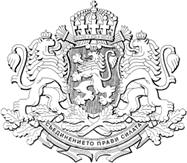 Р Е П У Б Л И К А   Б Ъ Л Г А Р И ЯМ И Н И С Т Е Р С К И   С Ъ В Е ТПОСТАНОВЛЕНИЕ  № …………..от …………………………  годинаЗА изменение и допълнение на Правилника за прилагане на Закона за лова и опазване на дивеча, приет с Постановление № 151 на Министерския съвет от 2001 г. (обн., ДВ, бр. 58 от 2001 г.; изм. с Решение № 3722 от 2002 г. на ВАС на РБ - бр. 43 от 2002 г.,; изм. и доп., бр. 41 и 101 от 2003 г.; изм. с Решение № 654 от 2004 г. на ВАС на РБ - бр. 10 от 2004 г.; изм. и доп., бр. 15 от 2009 г., бр. 80 от 2010 г., бр. 48 от 2011 г.; изм. с Решение № 12586 от 2016 г. на ВАС на РБ - бр. 19 от 2017 г.; изм. и доп., бр. 79 от 2017 г. и бр. 88 от 2018 г.)МИНИСТЕРСКИЯТ СЪВЕТПОСТАНОВИ:§ 1. В чл. 9а се правят следните изменения:В ал. 1 думите „Държавните ловни стопанства“ се заменят с „Държавните предприятия по чл. 163 от Закона за горите“, а думите „ал. 2“ се заменят с „ал. 9“;В ал. 2:а) в основания текст думите „Изпълнителната агенция по горите“ се заменят със „съответното държавно предприятие“;б) в т. 1 думите „документите по чл. 9, ал. 19“ се заменят с „декларации за наличие на обстоятелствата по чл. 9, ал. 19, т. 4 и 7“.           § 2. В чл. 9б се правят следните изменения:Алинея 1 се изменя така:	„(1) Офертите се разглеждат в съответното държавно предприятие от комисия, назначена със заповед на министъра на земеделието, храните и горите или на оправомощено от него длъжностно лице, след изтичане на срока за представянето им.“В ал. 6 думите „изпълнителния директор на Изпълнителната агенция по горите“ се заменят с „органа, издал акта за определяне на състава й“. § 3. В чл. 9д се правят следните изменения:В ал. 1, т. 4 думата „класирането“ се заменя с „предложение за класиране“.В ал. 2 думите „изпълнителния директор на Изпълнителната агенция по горите“ се заменят с „органа, издал акта за определяне на състава й“ .Алинея 3 се изменя така:„(3) При поискване от страна на кандидат в конкурса органът по ал. 2 е длъжен да осигури достъп до протокола на комисията. Отказ за достъп до информация, съдържаща се в протокола, се постановява, когато предоставянето й противоречи на нормативен акт или предотвратява, ограничава или нарушава конкуренцията.“. § 4. В чл. 9е се правят следните изменения и допълнения:В ал. 1 думите „Изпълнителният директор на Изпълнителната агенция по горите“ се заменят с „Министърът на земеделието, храните и горите“.В ал. 2 накрая се добавя „и може да се обжалва в 14-дневен срок от съобщаването й пред съответния административен съд.“В ал. 3 думите „Изпълнителният директор на Изпълнителната агенция по горите“ се заменят с „Директорът на държавното предприятие“.§ 5. В чл. 9ж се правят следните изменения:В ал. 1 думите „чл. 9, ал. 1“ се заменят с „чл. 9, ал. 9“, а думите „директора на държавното ловно стопанство“ се заменят с „директора на съответното държавно предприятие“.В ал. 2 изречение второ се заличава.§ 6. В чл. 93, в основния текст съюзът „и“ се заменя със „след“.§ 7. В чл. 25, ал. 2, т. 1, 2 и 3 се отменят.министър-председател:Бойко Борисов ГЛАВЕН СЕКРЕТАР на Министерския съвет:    Веселин даковГЛАВЕН СЕКРЕТАР НА МЗХГ: 							ГЕОРГИ СТОЯНОВДИРЕКТОР НА ДИРЕКЦИЯ „ПРАВНА“, МЗХГ:								АСЯ СТОЯНОВА